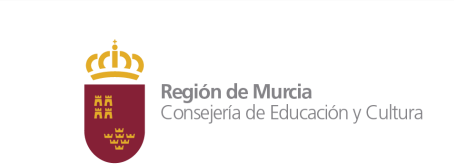 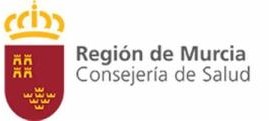 DECLARACIÓN RESPONSABLE DE VALORACIÓN CLINICA DE HERMANOS/ASD/Dª.......................................................................................................	con	DNI	nº……….……..…............. como alumno/a mayor de edad o en nombre propio y como padre/madre/tutor	(señale	la	que	proceda)	del	alumno/a……………………………………………………………………………	matriculado/a	en	el	centro educativo ……………………………………………………………………….. en el curso y grupo ……...DECLARAQue he sido informado/a de que NO debo venir/traer al centro educativo a mi hijo/a por ser hermano/a conviviente de un niño/a con síntomas compatibles a la COVID-19.Que habiendo presentado el hermano/a síntomas compatibles en los días anteriores a la fecha de esta declaración, se ha procedido según lo indicado y ha sido valorado por un médico de su servicio de salud.Que tras la valoración del cuadro clínico se nos ha informado de que en el momento actual los síntomas no se deben a infección por SARS-CoV-2.Que el alumno/a está actualmente asintomático.Y para que conste, firmo el presente documento en:………………….. a …… de…	de 202_Fdo: D/ Dña……………………………